Пресс-релиззаседания постоянно действующей рабочей группы городского округа Троицк по профилактике терроризма и (или) минимизации последствий его проявлений (ПДРГ)18.10.202218 октября 2022 г.  Заместитель главы администрации городского округа Троицк Гиндеев Б.А. провел заседание постоянно действующей рабочей группы по профилактике терроризма и (или) минимизации последствий его проявлений (далее – ПДРГ), с повесткой «О мерах по обеспечению антитеррористической защищенности объектов (территорий) городского округа Троицк в период проведения специальной военной операции на Украине»,в ходе которого руководителям объектов и учреждений жизнеобеспечения, топливно-энергетического комплекса, силовых ведомств,  поставлены задачи по обеспечению контроля за выполнением мер антитеррористической защищенности объектов террористических посягательств и мест массового пребывания людей, организации информационно-разъяснительной работы с населением, направленной на повышение бдительности,  знанию порядка действий при получении информации о возможных угрозах безопасности (совершения террористических актов).   С докладами выступили представители МО МВД «Троицкий» (Харин В.А.), МЧС (Романченко А.Г.), заместитель главы администрации Гиндеев Б.А., начальник управления территориальной безопасности Шкуренко П.В.  Секретарь ПДРГ  А.Е.Артышук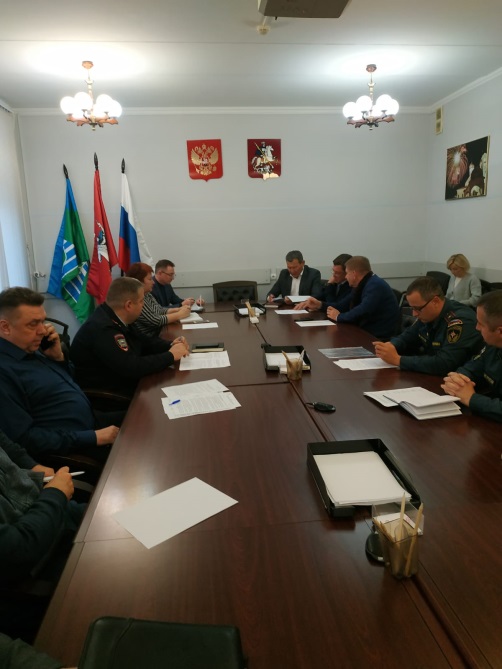 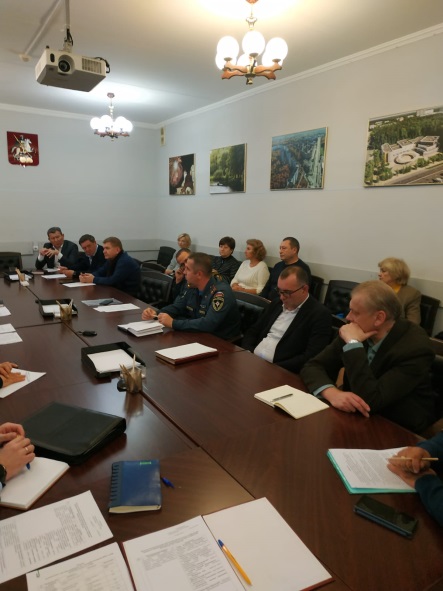 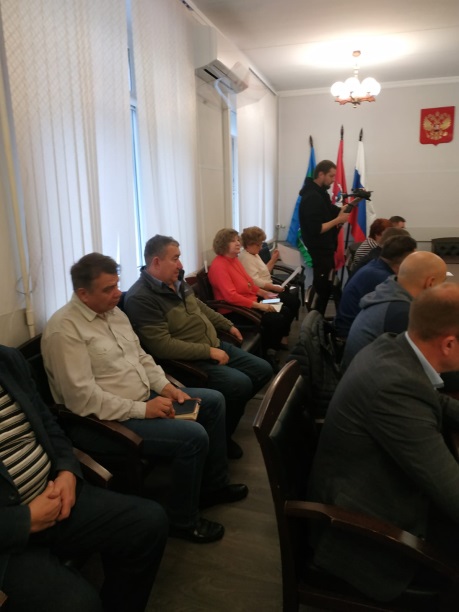 